Miércoles30de SeptiembreQuinto de PrimariaGeografíaLa división políticaAprendizaje esperado: Reconoce la división política de los continentes.Énfasis: Reconoce la división política de los principales países del mundo a través de mapas y planisferios.¿Qué vamos a aprender?Aprenderás la importancia de la división política, que es usada para demarcar los límites llamados fronteras entre países. Estas fronteras pueden ser naturales, tales como ríos y montañas o artificiales, como lo es el uso de líneas imaginarias con base en el sistema de coordenadas.¿Qué hacemos?Sabías que para visitar otros países, como en los que se encuentran las siete maravillas del mundo tienes que sacar tu pasaporte y tu Visa, el pasaporte es el documento oficial que expide un país a sus ciudadanos y que sirve para identificarte en cualquier lugar del mundo y la Visa es un documento que te autoriza ingresar y permanecer en algún país extranjero por un tiempo determinado. Ya sea para vacacionar o por cualquier otro motivo.En los países existe un control de las personas que entran a su territorio y cada país puede decidir si le permite o no entrar a una persona, es como si tuvieran puertas y esas puertas de cada país están determinadas por sus límites territoriales o fronteras, conocida como división política.Te voy a explicar lo que es la División Política y verás por qué es importante que exista.Recordemos que los países del mundo se distribuyen en cinco continentes, América, Europa, África, Asia y Oceanía. En ellos hay cerca de 200 países que se caracterizan por tener territorio, un sistema de gobierno y una determinada organización política.https://libros.conaliteg.gob.mx/20/P5GEA.htm#page/32Esta es la primera división política de la que podemos hablar. Los países se agrupan en continentes y esta división obedece a diversos factores como los mares, o las cordilleras. Este agrupamiento tiene que ver con cuestiones geográficas que permiten establecer a qué continente pertenece cada país.Debemos tener claro que la división política se refleja en los mapas, esas líneas que marcan los límites o fronteras de los territorios, como se aprecian en los continentes o en los países. Los países se dividen por las fronteras, estas  se establecen por medio de acuerdos entre los países, a veces no en los mejores términos, pero a fin de cuentas son acuerdos. Los límites que determinan las fronteras de los países pueden ser naturales o artificiales. Las fronteras naturales son los ríos o montañas que se utilizan como límite, las artificiales, son trazos definidos por coordenadas geográficas, representados por muros, cercas, líneas o monumentos.La división política te permite conocer la superficie y extensión de un territorio, además permite que los gobiernos sepan con exactitud que territorios son los que gobiernan sobre los cuales ejercen su soberanía y qué recursos naturales pertenecen a su territorio, quienes son sus habitantes, cuántos son y qué características tienen como su cultura, costumbres, tradiciones, etc. Observa el siguiente video en el que verás parte de nuestras tradiciones y costumbres.México, territorio de culturas diversas.https://youtu.be/0RPfQXWbW7I Que importante, como dice el video, la diversidad cultural, las costumbres y las tradiciones eso da un sentido de pertenencia a las personas que viven dentro del territorio.Como también se menciona, a pesar de que cada país tiene sus culturas, debemos ser receptivos a las diferencias, valorarlas y enriquecernos con ellas.El Reto de Hoy:El reto de hoy, revisa un mapa de algunos de los continentes y ve cuántos países hay en él, observando la división política de los países que lo integran describiendo cuales y cómo son sus fronteras.¡Buen trabajo!Gracias por tu esfuerzo.Para saber más:Lecturas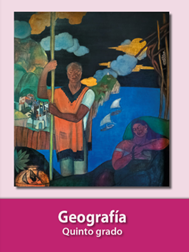 https://libros.conaliteg.gob.mx/20/P5GEA.htm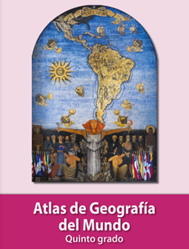 https://libros.conaliteg.gob.mx/20/P5AGA.htm 